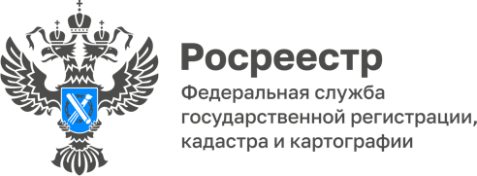                                                                                                                                                 ПРЕСС-РЕЛИЗУПРАВЛЕНИЯ ФЕДЕРАЛЬНОЙ СЛУЖБЫ ГОСУДАРСТВЕННОЙ РЕГИСТРАЦИИ, КАДАСТРА И КАРТОГРАФИИ ПО БЕЛГОРОДСКОЙ ОБЛАСТИПрофилактический визит по инициативе контролируемого лицаВ марте текущего года в адрес Управления поступило первое заявление физического лица с просьбой о проведении профилактического визита на земельном участке. Должностным лицом Управления по результатам рассмотрения заявления в рамках профилактического визита проведена профилактическая беседа с собственником земельного участка.В ходе проведения профилактического визита контролируемому лицу разъяснены: - требования о недопущении самовольного занятия земель, земельного участка или части земельного участка, в том числе использование земель, земельного участка или части земельного участка, лицом, не имеющим предусмотренных законодательством прав на них;- требования об использовании земельных участков по целевому назначению в соответствии с принадлежностью к той или иной категории земель и (или) разрешенным использованием;- требования, связанные с обязательным использованием земель, предназначенных для жилищного или иного строительства, садоводства, огородничества и личного подсобного хозяйства, в указанных целях в течение установленного срока.https://rosreestr.gov.ru/press/archive/reg/profilakticheskiy-vizit-po-initsiative-kontroliruemogo-litsa/ Контакты для СМИ:Анастасия Быстрова,пресс-секретарь Управления Росреестрапо Белгородской областител.: 8 (4722) 30-00-22 доб. 1617моб.: 8(910)2218898BistrovaAA@r31.rosreestr.ruсайт: https://rosreestr.gov.ru